SMLOUVA   O   DÍLOč.j. – 170 908uzavřená dne, měsíce a roku níže uvedeného na základě ustanovení § 2586 a násl. zákona č. 89/2012 Sb., občanský zákoník, ve znění pozdějších předpisů, mezi těmito smluvními stranamiObjednatel:	Národní muzeum příspěvková organizace nepodléhající zápisu do obchodního rejstříku, zřízená zřizovací listinou č. j. 17461/2000 ze dne 27. 12. 2000 Václavské náměstí 68, 115 79 Praha 1Osoby oprávněné jednata) ve věcech smluvních:		Ing. Marika Bártová, ekonomicko-provozní náměstekb) objednávky:			Pavel Valter, vedoucí provozního úsekuIČ: 00023272, DIČ: CZ00023272Zastoupeno(dále jen objednatel)aZhotovitel:HrubyMOVING s.r.o.Sídlo	: Praha 9, Kostelecká 879, PSČ 190 00Osoby oprávněné jednata) ve věcech smluvních	: Martin Dušek, Václav Hrubýb) ve věcech technických	: xxxxxxxxxxxxxxxxxxxxxxxxxelektronický kontakt		: xxxxxxxxxxxxxxxxxxxxxxxxxIČ				: 26488477DIČ				: CZ26488477Bankovní ústav		: xxxxxxxxxxxxxxČíslo účtu			: xxxxxxxxxxxxxx(dále jen zhotovitel)Preambule:Smluvní strany prohlašují, že jsou subjekty oprávněnými podle příslušných právních předpisů provozovat činnosti, které jsou předmětem této smlouvy a prohlašují dále, že jsou plně způsobilé a oprávněné tuto smlouvu uzavřít, a že jim není známa žádná překážka bránící v jejím podepsání.uzavírají tuto smlouvu, kterou se zhotovitel zavazuje k řádnému a včasnému provedení díla v rozsahu vymezeném předmětem smlouvy a objednatel se zavazuje za řádně a včas dodané dílo zaplatit sjednanou cenu podle podmínek obsažených v následujících ustanoveních této smlouvy.Tato Smlouva je uzavřena na základě zadávacího řízení na veřejnou zakázku malého rozsahu s názvem „Stěhovací služby v rámci Národního muzea“, interní číslo zadavatele: VZ 170 172.Čl. I.Předmět plnění1.	Zhotovitel se zavazuje, že provede pro objednatele převozy mobiliáře a sbírkových předmětů (dále jen věci) zejména mezi objekty Národního muzea dle Přílohy č. 1 nebo dle požadavků objednatele.2.	Převozy mobiliáře a sbírkových předmětů podle odst. 1. zahrnují zejména následující činnosti:a) dodání obalového materiálu - tento obalový materiál musí být odsouhlasen objednatelem;b) kontrola a doplnění seznamu stěhovaných věcí;c) zabalení, naložení a převoz stěhovaných věcí;d) vyložení a vybalení stěhovaných věcí;e) rozmístění stěhovaných věcí do místností dle plánů nebo požadavků objednatele;f) kontrola a předání stěhovaných věcí podle sepsaných seznamů.Čl. II.Doba plnění1.	Zhotovitel se zavazuje provést předmět plnění podle článku I. této smlouvy v období od 1.7.2017 do 30.6.2019.Čl. III.Cena a platební podmínkyCena za předmět plnění podle článku I. této smlouvy činí bez DPH 1 Kč za obalový materiál na 1 m3 zabaleného mobiliáře, 55 Kč za 1 km ujetý v rámci předmětu plnění a 1 Kč za 1 hodinu/osoba manipulace s mobiliářem. Maximální celková cena plnění činí bez DPH 1.600.000 Kč (jedenmiliónšestsettisíc), DPH 336.000 Kč, celkem 1.936.000 Kč.Maximální cena převozů za dobu uvedenou v čl. I je 1.600.000 Kč bez DPH. Tato cena je konečná a jejím vyčerpáním dojde k naplnění předmětu smlouvy.2.	Fakturovaná cena bude stanovena dle skutečně balených m3 předmětů, ujetých km a počtu hodin manipulace s mobiliářem - viz Příloha č. 2 – Výpočtový list. Přistavení vozu a závoz potřebných pomůcek na území Hl. m. Prahy zdarma.3.	Cenu díla uhradí objednatel zhotoviteli po provedení předmětu plnění, a to na základě faktury vystavené zhotovitelem, který je povinen tuto fakturu předat objednateli do pátého dne po zhotovení předmětu plnění. Splatnost faktury je stanovena na 30 kalendářních dnů.4.	Každá faktura (daňový doklad) musí v souladu s platnou právní úpravou (zejm. ust. § 28 zákona č. 235/2004 Sb. v platném znění) obsahovat mimo jiné tyto náležitosti: označení: daňový doklad číslonázev a sídlo zhotovitele i objednatele nebo jiný identifikátorrozsah a předmět plněníčíslo smlouvybankovní spojení zhotoviteleoznačení díla a rozpis provedených pracísoupis provedených prací dokladující oprávněnost fakturované částky potvrzený objednatelem (dodací list, předávací protokol, zakázkový list, atd.)doklad o předání a převzetí díla nebo jeho částidatum zdanitelného plnění a další náležitosti daňového dokladu v souladu s § 28 zákona č. 235/2004 Sb., o DPH ve znění pozdějších předpisů (výpočet DPH na haléře),V případě, že daňový doklad nebude obsahovat náležitosti dle tohoto článku, je objednatel oprávněn tuto vrátit do 7 dnů zhotoviteli k doplnění. Zhotovitel je povinen podle povahy nesprávnosti fakturu opravit nebo nově vyhotovit. Oprávněným vrácením faktury přestává běžet původní lhůta splatnosti. Lhůta splatnosti faktury běží znovu ode dne prokazatelného doručení opravené nebo nově vyhotovené faktury na doručovací adresu objednatele.Čl. IV.Místo a způsob plnění1.	Místo konečného plnění je dle dispozic Národního muzea.2.	Předávání díla bude prováděno bezodkladně po převozu pověřenou osobou objednatele nebo jejím zástupcem, který převezme převoz podle seznamů stěhovaných věcí.3.	Jednotlivé převozy budou realizována na základě telefonické nebo elektronické objednávky od kontaktní osoby. Čl. V.Práva a povinnosti zhotovitele1.	Zhotovitel je povinen zejména:a) 	zpracovat podrobný harmonogram každého stěhování, který musí být odsouhlasen objednatelem;b)	nést odpovědnost za bezúhonnost svých zaměstnanců podílejících se na předmětu plnění;c) zajistit dodržování předpisů o bezpečnosti práce a ochrany zdraví, požárních a dalších předpisů a jakýchkoli jiných pravidel provozu v objektech objednatele, o kterých ho objednatel bude informovat svými zaměstnanci;d) 	zajistit odpovídající počet zaměstnanců na předmět plnění;e) 	zajistit pojištění osob a škod na majetku vzniklých při provádění předmětu plnění. Kopie pojišťovací smlouvy bude předložena při podpisu této smlouvy.;f)	umožnit trvalou přítomnost zaměstnance (zaměstnanců) objednatele při provádění předmětu plnění;g) zajistit stěhování objednatele v souladu s touto smlouvou a harmonogramem stěhování odsouhlaseným objednatelem;h) zajistit obalové materiály a technické pomůcky potřebné k provedení stěhování, zajistit odpovídající počet dopravních prostředků;i) 	postupovat při stěhování s odbornou péčí, aby nedošlo k poškození majetku objednatele a nebyli obtěžováni ostatní uživatelé budov nad nezbytnou míru.j)	zajistí pojištění věcí při nakládce, převozu a vykládce2.	Zhotovitel je oprávněn zejména:a) 	zkontrolovat údaje o počtu stěhovaného mobiliáře.Čl. VI.Práva a povinnosti objednatele1.	Objednatel je povinen zejména:a)	určit pro věci technické a organizační odpovědnou osobu a jejího zástupce v přípravném řízení a po celou dobu předmětu plnění;b) 	poskytovat součinnosti při sestavení harmonogramu stěhování;c)	zajistit přítomnost odpovědné osoby nebo zástupce při předání přestěhovaných jednotlivých celků na základě odsouhlaseného harmonogramu stěhování;d) zajistit součinnost správce objektu a depozitáře;e) 	poskytnout nezbytné informace o případných zvláštních předpisech platných pro budovy a jednotlivé stěhované předměty;f) zajistit přístup do všech prostor, kde bude prováděn předmět plnění;g)	zajistit bezplatný přístup k sociálním zařízením, ke zdroji elektrické energie v prostorech, kde bude prováděn předmět plnění;h)	zajistit po dobu předmětu plnění užívání výtahů zaměstnancům zhotovitele a odpovědné osobě objednatele nebo jejímu zástupci;i)	zajistit ostrahu objektů, kde bude prováděn předmět plnění.2.	Objednatel je oprávněn zejména:a)	dohlížet na plnění díla zhotovitelem;b)	kontrolovat plnění předmětu této smlouvy zhotovitelem po celou dobu plnění předmětu této smlouvy.Čl. VII.Odpovědnost za vadyZhotovitel odpovídá za vady předmětu plnění, které má předmět plnění v době předání objednateli. Záruční doba se dohodou smluvních stran stanovuje na 24 měsíců.Čl. VIII.Náhrada škody1.	Poruší-li zhotovitel svou povinnost z této smlouvy vyplývající, je povinen nahradit škodu tím způsobenou objednateli, ledaže prokáže, že porušení povinnosti bylo způsobeno okolnostmi vylučující odpovědnost. 2.	Náhrada škody se řídí příslušnými ustanoveními občanského zákoníku. Čl. IX.Smluvní pokuta, úrok z prodlení1.	V případě, že zhotovitel nedodrží dobu předmětu plnění, sjednanou v této smlouvě a zpřesněnou objednatelem a odsouhlaseným harmonogramem, uhradí objednateli smluvní pokutu ve výši 5.000,- Kč za každý den prodlení s plněním předmětu smlouvy. Tato smluvní pokuta se nedotýká práva na náhradu škody. Tato smluvní pokuta se nevztahuje na případ nedodržení doby předmětu plnění z důvodu nedodržení postupných přípravných termínů ze strany objednatele, nebo nedodržením povinností objednatele.2.	V případě prodlení objednatele s placením vyúčtované ceny plnění, může zhotovitel požadovat zaplacení úroku z prodlení ve výši dané právními předpisy.Čl. X.Závěrečná ustanoveníPráva a povinnosti smluvních stran, které nejsou výslovně upraveny touto smlouvou, se řídí ustanoveními občanského zákoníku a autorského zákona.Veškeré případné soudní spory budou řešeny před soudem České republiky.Změny a dodatky této smlouvy platí pouze tehdy, jestliže jsou podány písemně a podepsány oprávněnými osobami. Tato smlouva je vyhotovena ve čtyřech stejnopisech, z nichž každá smluvní strana obdrží dva podepsané výtisky. Tuto smlouvu lze měnit a doplňovat pouze písemně, a to na základě vzestupně číslovaných písemných dodatků podepsaných oběma smluvními stranami na jedné listině.Národní muzeum je právnickou osobou povinnou uveřejňovat příslušné smlouvy v předepsaném Registru smluv v souladu s ustanovením § 2 odst. 1 písm. c) zákona č. 340/2015 Sb., o zvláštních podmínkách účinnosti některých smluv, uveřejňování těchto smluv a registru smluv (zákon o registru smluv). Druhá smluvní strana bere tuto skutečnost na vědomí, podpisem této smlouvy zároveň potvrzuje svůj souhlas se zveřejněním smlouvy.Obě smluvní strany prohlašují, že jsou si vědomy skutečnosti, že tato smlouva nabývá platnosti dnem jejího podpisu poslední ze smluvních stran, účinnosti nabude dnem jejího uveřejnění v Registru smluv v souladu se zákonem o registru smluv. Nebude-li smlouva uveřejněna v Registru v zákonem stanovení lhůtě nebo bude její uveřejnění Registrem zamítnuto, smlouva od počátku zaniká.Smluvní strany prohlašují, že se zněním této smlouvy se podrobně seznámily, že tato smlouva je projevem jejich pravé a vážné vůle, důkaz čehož připojují své vlastnoruční podpisy. Dále prohlašují, že tuto smlouvu neuzavřeli v tísni za nápadně nevýhodných podmínek.Nedílnou součást této smlouvy tvoří:Příloha č. 1 – Seznam objektů Národního muzeaPříloha č. 2 – Výpočtový listPříloha č. 3 – Pojišťovací smlouva zhotovitele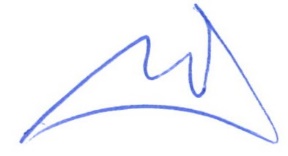 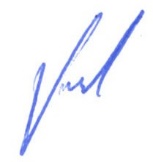 V Praze dne17. 7. 2017V Praze dne 21. 6. 2017Objednatel:¨Zhotovitel: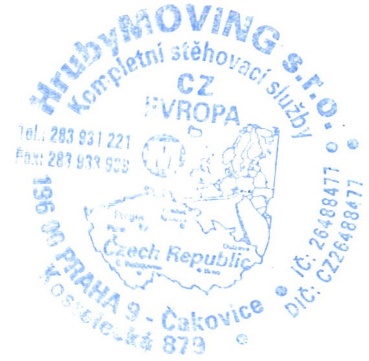 ………………………………….…………………………Ing. Marika BártováVáclav Hrubýekonomicko-provozní náměstekMartin DušekNárodní muzeumJednatelé společnosti HrubyMOVING s.r.o.Příloha č. 1Seznam objektů Národního muzea - stěhovací službySeznam objektů Národního muzea - stěhovací službyVzdálenost je měřena od Nové budovy Národního muzea, Vinohradská 1, Praha 1.Vzdálenost je měřena od Nové budovy Národního muzea, Vinohradská 1, Praha 1.objektadresavzdálenost tam a zpětNBNMVinohradská 1, 110 00  Praha 10Hostivař, Kroužkovací staniceHornoměcholupská 34, 102 00  Praha 1026KunraticeGolčova 1, 148 00  Praha 426Stromovka, LetohrádekKrálovská obora 56, 170 76  Praha 720Archiv, ZátoryNa Zátorách 6, 170 00  Praha 78Horská KvildaHorská Kvilda 11, 385 01  Horská Kvilda320AHP depozitářCirkusová 1740, 193 00  Praha 944ČMH, KarmelitskáKarmelitská 2/4, 118 00  Praha 116MBS, Novotného lávkaNovotného lávka 1, 110 00  Praha 16MAD, Ke KarlovuKe Karlovu 20, 120 00  Praha 24KřečoviceKřečovice č.p. 3, 257 56  Křečovice132JabkeniceSmetanova myslivna, 294 45  Jabkenice122NelahozevesNelahozeves č.p. 12, 277 51  Nelahozeves82NpMBetlémské náměstí 1, 110 00  Praha 112LiběchovLiběchov 39, 277 21   Liběchov104MusaionKinského zahrada 98, 150 00  Praha 516ŠvýcárnaKinského zahrada 97, 150 00  Praha 516VítkovU Památníku 1900, 130 00  Praha 310Vrchotovy JanoviceZámek Vrchotovy Janovice, 257 53  Vrchotovy Janovice128PrachaticeVelké náměstí 43, 383 01  Prachatice304Terezín I.Tyršova 207, 411 55  Terezín134Terezín II.Prokopa Holého 78, 411 55  Terezín134LitoměřiceKamýcká 5251/70, 412 01  Litoměřice - Předměstí140LapidáriumVýstaviště 422, 170 05  Praha 78Příloha č. 2Výpočtový listpopis plněníjednotkacena
za jednotku
bez DPH
(Kč)DPH
(%)
vyberte z rozevíracího seznamuDPH
(Kč)cena
za jednotku
vč. DPH
(Kč)a)obalový materiál 
na zabalení převážených 
předmětů, mobiliáře …obaly na 1 m3 
předmětů, 
mobiliáře1,00210,211,21b)převoz dle dispozic 
Národního muzea1 km55,002111,5566,55c)manipulace s mobiliářem 
(balení, přenášení) 
dle dispozic Národního muzea1 hodina/osoba1,00210,211,21MAX. CENA CELKEM57,0068,97Sazba DPH01521